Centre Académique pour la Scolarisation des Nouveaux Arrivants et des Voyageurs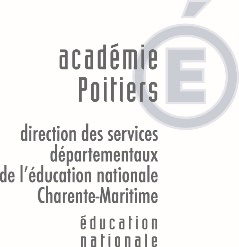 Organisation du CASNAV 17 – 1er degré	Direction Académique				Chargée de mission 	Frédéric FABRE					Anne MILLASSEAU	IEN, Adjoint au Directeur académique		anne.millasseau@ac-	poitiers.fr	ien-lra.ia17@ac-poitiers.fr				05 16 52 68 58	05 16 52 68 06 / 06 28 95 55 36Enseignants spécifiques=>EFIV (Enfant issu des Familles Itinérantes et du Voyage)=>EANA (Elève Allophone Nouvellement Arrivé)Direction des services départementaux de l’Education NationaleCité administrative Duperré – Place des Cordeliers17021 La Rochelle Cedex 1La RochelleMATARD Kévinkevin.matard1@ac-poitiers.frLa RochelleMETAYER Stéphaniestephanie.monteau@ac-poitiers.frRochefortLACHAT Pierreedv.ea.rochefort@ac-poitiers.frRoyanDEGROOTE Anne-Sophieanne-Sophie.Degroote1@ac-poitiers.frSaintesCOUTANCEAU Elsaelsa.coutanceau@ac-poitiers.frSt Just LuzacRATEL VéroniqueVeronique.Ratel@ac-poitiers.frSt Jean d’AngélyROUILLON Fabienne e-lair2-st-jean-dangely@ac-poitiers.frLa RochelleSEMBEL Nathalie(secteur Mireuil)nathalie.sembel@ac-poitiers.frLa RochelleGILLES Stéphanie(secteur Villeneuve les Salines)stephanie.gilles@ac-poitiers.frLa RochelleLOUVET Catherine(secteur Mireuil)catherine.louvet@ac-poitiers.frLa RochelleMETAYER Stéphaniestephanie.monteau@ac-poitiers.frLa RochelleMATARD Kévinkevin.matard1@ac-poitiers.frRochefortLACHAT PierreRATEL Véroniqueedv.ea.rochefort@ac-poitiers.frVeronique.Ratel@ac-poitiers.frSaintesCOUTANCEAU ElsaSABATIER FlorieMALLET Mauriceelsa.coutanceau@ac-poitiers.frflorie.sabatier@ac-poitiers.frmaurice.mallet@ac-poitiers.frSurgèresDEBROISE Isaline07 81 84 42 26Isaline.Debroise@ac-poitiers.frRoyanLE NEILLON Anne06 43 90 79 26anne.mogniee@ac-poitiers.frJonzacEn attente